В школе-интернате созданы достаточные условия для охраны и укрепления здоровья:спортивный зал;кабинет гиподинамии;стадион;уличные тренажеры;спортивный городок;детская площадка;медицинский кабинет (с оборудованием для электростимуляции, лазеростимуляции, магнитостимуляции). В учреждении проводится ежегодная диспансеризация обучающихся.В школе-интернате созданы условия для амбулаторного приема больных, а также приема врача-педиатра и врача-офтальмолога.  Медицинский кабинет состоит из четырех кабинетов и двух одноместных палат изолятора: кабинета приема амбулаторных больных, процедурного кабинета, кабинет офтальмолога, кабинета восстановления остроты зрения.В школе-интернат медицинским персоналом проводятся лектории по профилактике вредных привычек, необходимости правильного и здорового образа жизни и др. 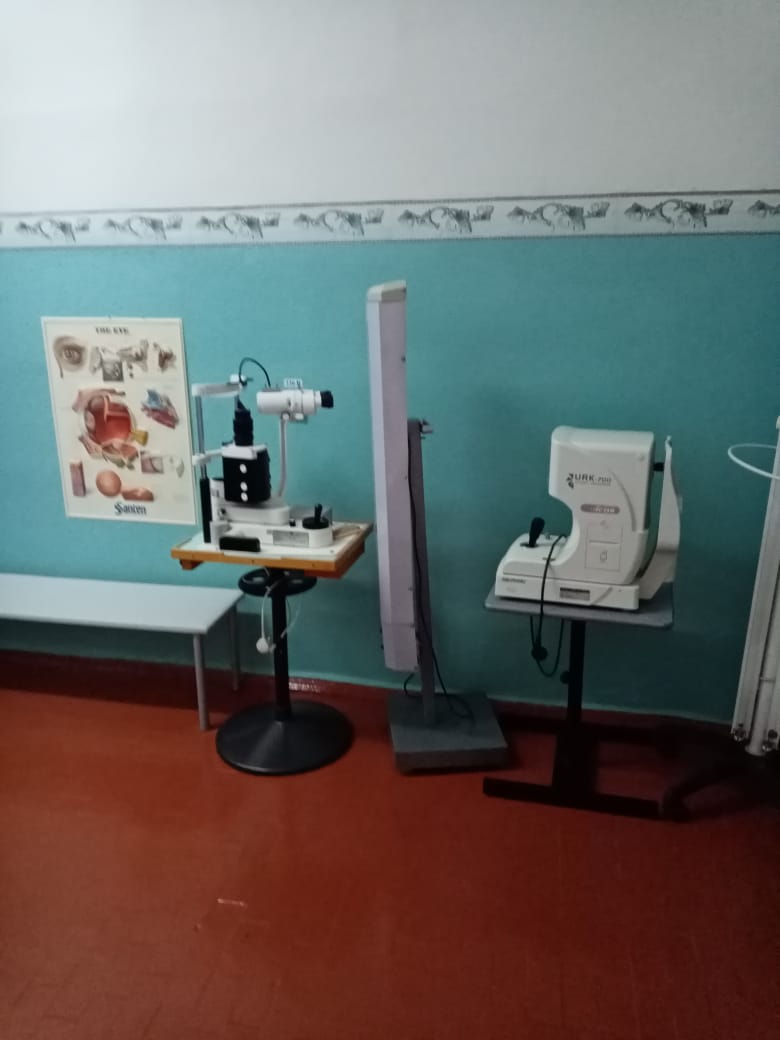 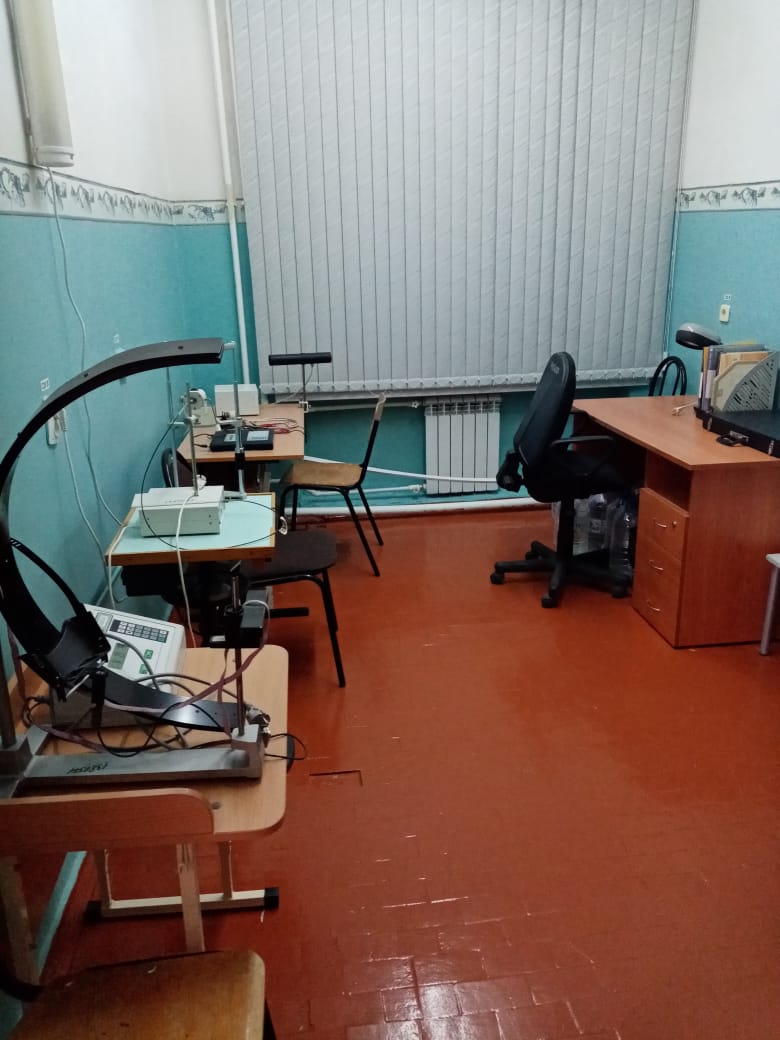 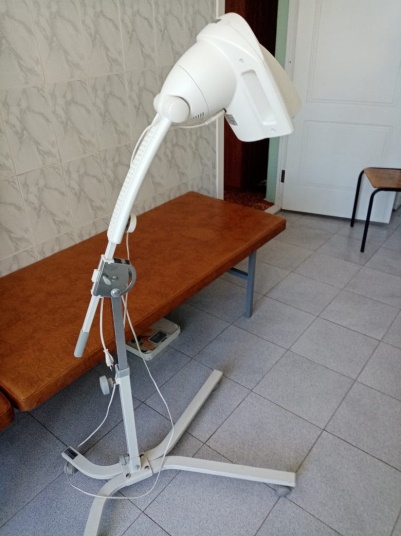 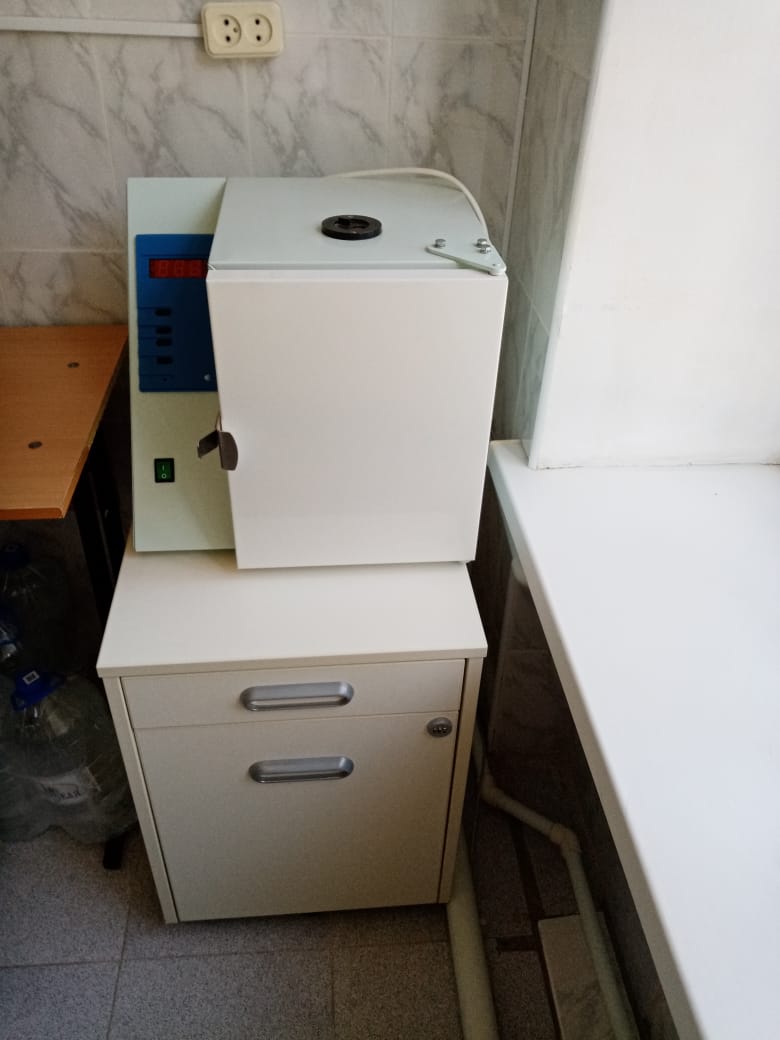 №п/пНаименованиеКоличество1Глюкометр12Ингалятор ультразвуковой13Ингалятор 14Кварц 25Облучатель бактерицидный (рециркулятор)216Авторефрактометр17Биоптрон38Офтальмоскоп зеркальный19Тонометр110Щелевая лампа111Электростимулятор офтальмологический112Амбиотренер  АТР-01113Аппарат  для магнитотерапии АМБЛИО-1114Аппарат  Милта115Аппарат  вакуумного массажа АВМО116АЭПАР117Аппарат для цветоимульсионной стимуляции зрения118Аппарат  для тренировки аккомодации Ручеек119Аппарат  ЭСОФА-1120Ингалятор  "Вулкан121Макулостимулятор  КЭМ-01 и осветительная таблица РОТТА122Аппарат  УЗТ 1,04 Щ123Лазерный  аппарат СПЕКЛ для лечения амбиопии,нистагма,миопии124Лазерная  установка для стимуляции сетчатки глаза и лечения амблиопии ЛАСТ-1125Магнитно -световой стимулятор ЦМС -11126Оборудование Нуга Бест127Офтальмоскоп 128Прибор  переферического зрения129Прибор  щелевой130Стол  офтальмологический СО-2131Тонометр  глазного давления 01-ПРА132Алкотестер Ensure133Аппарат Лот-1 комплектация Н134Комплект бактерицидный135Стерилизатор воздушный ГП-10136Стол массажный  складной  с подголовником137Облучатель бактерицидный ОБПе-300138Комплект офтольмологического об-я аппарат для тренировки и снятия спазма аккомодации глаз "ОКСИС"139Комплекс для восстановления остроты зрения в сост.:преобразователь изм-ерительный биоэл. и биох. сигналов человека для работы с ПК1